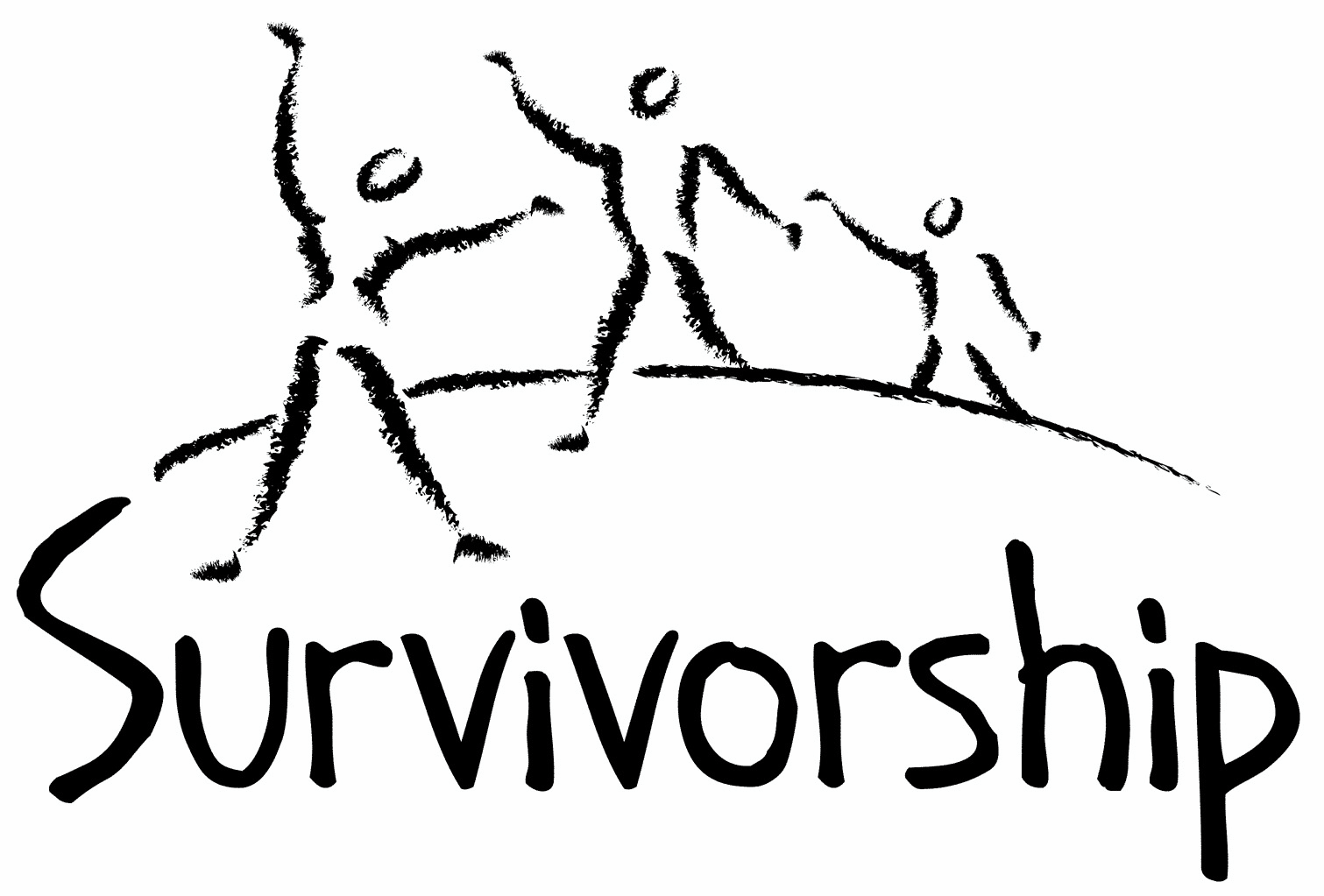  Vol. 199 No. 9 and 10 January/February 2022The Notes, formerly called Chart Notes, ISSN 1523-275, is published bimonthly, copyright © 1999-2022 by Survivorship. All rights reserved. The entire contents of this issue are copyrighted by Survivorship and by the individual contributors. Please write Survivorship or E-mail info@survivorship.org for permission to reprint. Survivorship is a nonprofit organization.Dear Friends,Thank you for your continued support of Survivorship. Survivorship would like to announce:Survivorship Webinar 2022: Healing the Unimaginable: A Ten-Session Course with Alison Miller https://survivorship.org/survivorship-webinar-2022-healing-the-unimaginable-a-ten-session-course/   Information will be on page two of these notes. This webinar is for clinicians.The Survivorship Ritual Abuse and Mind Control 2022 Online Conference - The International Evidence of Ritual Abuse Conference Clinician's Conference - Friday May 20, 2022 - "Does Ritual Abuse Occur Internationally?" The clinical conference will present empirical evidence of ritual abuse.   Survivor Conference - Saturday and Sunday May 21 - 22, 2022 - The weekend survivor conference for survivors and their supporters will discuss breaking the global silence of ritual abuse and will provide resources and support for survivors.   Conference information is at: https://survivorship.org/the-survivorship-ritual-abuse-and-mind-control-2022-conference/ Please remember to renew your membership if it is due. Information is at the end of this issue of the notes or at: https://survivorship.org/how-to-renew-your-membership/   Survivorship grows and survives with your help and support. The Survivorship Board of Directors: Neil, Eileen, Randy, Elana and Laurie Survivorship blog   https://survivorshipwp.wordpress.com  Survivorship on Twitter https://twitter.com/Survivorshiporg                                                        Survivorship on Facebook https://www.facebook.com/SurvivorshipRitualAbusePage Survivorship Webinar 2022:Healing the Unimaginable: A Ten-Session Course in Treating Survivors of Organized and Extreme Abuse - Alison Miller, Ph.D., Retired Psychologist  https://survivorship.org/survivorship-webinar-2022-healing-the-unimaginable-a-ten-session-course/ Alison Miller, Ph.D. is a retired clinical psychologist who practised in Victoria, B.C., Canada and worked with survivors of organized abuse, including ritual abuse and mind control from 1990 to 2017. She has twice chaired the RAMCOA (ritual abuse/mind control/organized abuse) special interest group of the International Society for the Study of Trauma and Dissociation. She is the author of Healing the Unimaginable: Treating Ritual Abuse and Mind Control (for therapists), Becoming Yourself: Overcoming Mind Control and Ritual Abuse (for survivors), and co-author with survivor Wendy Hoffman of From the Trenches: A Victim and Therapist Talk about Mind Control and Ritual Abuse. She has published several other book chapters and articles, as well as being the originator of the LIFE Seminars parent education programs.Each online presentation will be 60 minutes. Following each presentation there will be a 30 minute confidential question and answer session.The course will only be open to licensed professionals in the mental health field. Please write info@survivorship.org with your registration information prior to payment for approval.This course is based on Dr. Miller’s 2012 book Healing the Unimaginable: Treating Ritual Abuse and Mind Control. It incorporates other material from Dr. Miller’s more recent publications and those of others.The ten sessions are:
1. Understanding dissociative disorders and organized abuse - Thursday February 17th 2022
2. The therapeutic relationship - Thursday March 10th 2022
3. Engineered personality systems resulting from organized abuse - Thursday April 7th 2022
4. Internal parts and their assigned functions - Thursday May 5th 2022
5. Stabilization (internal safety) - Thursday June 2rd 2022
6. Working with internal leaders - Thursday July 7th 2022
7. Present-day physical safety - Thursday August 4th 2022
8. Working through the traumatic memories - Thursday September 8th, 2022
9. Confronting the spiritual issues - Thursday October 13th, 2022
10. Healing the unimaginable - Thursday November 10, 2022(The times for each session are: Thursday 10 am PT, 1 pm EST, 6 pm UK.)ON-GOING MEETINGS AND TRAINING OPPORTUNITIESSurvivorship is presenting this as information only. If you choose to use one of these resources, please note that you are doing this at your own risk.Dissociation & Trauma Clinical Discussions (DissTCD) list  The Dissociation & Trauma Clinical Discussions (DissTCD) list has been created to allow for clinical discussions for all licensed mental health counselors and retired licensed mental health counselors around the world. To join: disstcd+subscribe@groups.io ASCA (Adult Survivors of Child Abuse) On-going info@ascasupport.org  www.ascasupport.orgSurvivors of Incest Anonymous  SIA holds 12-step meetings for incest survivors. Those designated “Nothing Too Heavy to Share” meetings are designed for ritual abuse survivors. 410-282-3400  http://www.siawso.orgWomen’s Center, 46 Pleasant Street, Cambridge, MA  Weekly and monthly groups for survivors of child sexual abuse, incest survivor’s interfaith quilt project, Survivors of Incest Anonymous, eating disorder support group, emotional healing group, more.  info@cambridgewomenscenter.org   Phone: 617-354-6394 Helpline. 617-354-8807   http://www.cambridgewomenscenter.orgThe Childhelp National Child Abuse Hotline 1-800-4-A-CHILD (1-800-422-4453)  HOTLINES FAMILIAR WITH RA ISSUES* Bay Area Women Against Rape (BAWAR): 510-845-7273* San Francisco Women Against Rape (SFWAR): 415-647-7273* Women’s Center, Cambridge, MA: 617-354-8807Difficult DatesPlease use caution when reading this page. This page has words and dates that may remind survivors of their programming. This page summarizes dates that may be used by cults and various destructive groups. Abusive groups steal, pervert and mock the holidays of legitimate religions, holidays and cultures. This does not mean that all or even most people who observe some of these holidays are abusive.    January 1/1 New Year’s Days. A druid (spirit) feast day (light fires on hill tops)1/2 New Moon1/5 or 1/6 Twelfth Night1/6 Epiphany referring to celebrations over the manifestation of the divinity of Jesus1/6 Dionysian Revels1/6 Epiphany1/7 Eastern Orthodox Christmas1/9 Guru Gobind Singh Birthday1/12 Birth of both Rosenberg and Goering Nazi Leaders in WWII1/13 Satanic New Year1/14 Maghi - Lohri1/14 Makar Sankranti: Hindu: Harvest Festival1/19 Old Epiphany1/17 Feast of fools(Old Twelfth Night) Satanic and Demon Revels (sex)1/17 Full Moon1/17 Tu BiShvat1/18 Mahayana New Year1/20-1/27 Grand climax (blood rituals) in Satanic calendar: conjuration of Talal a warrior demon1/21 The Eve of St. Agnes Eve patron saint of virgins1/21 M L King Day1/20 St Agnes Eve (casting of spells)1/25 Robert Burns Night (Burns night)1/26 Australia Day1/30 Hitler named Chancellor of GermanyFebruary 2/1 New Moon2/1 Chinese New Year2/1-2/3 Mysteries of Persephone Groundhog/Imbolg day. A night requiring human sacrifice2/2 Candlemas (Imbolc/Imbolg) Brigid’s Day/mother goddess (bride) (blood) animal or human sacrifice2/5 Vasant Panchami: Hindu: Worship of Saraswati goddess of knowledge ancestor worship2/12 Lincoln’s Birthday2/14 Valentine Day encourages physical lust 13 days after Imbolc2/15 Nirvana Day2/15 Lupercalia (she-wolf mother Romulus and Remus: honoring of Pan)2/16 Full Moon2/12 Family Day (Alberta, British Columbia, New Brunswick, Ontario, Saskatchewan)2/21 Presidents' Day2/22 Feralia/Terminalia (Roman All Souls)News Articles  (Please note: some of these articles may contain violence or cult information)Ghislaine Maxwell convicted in Epstein sex abuse case - Associated Press...The British socialite Ghislaine Maxwell was convicted Wednesday of luring teenage girls to be sexually abused by the American millionaire Jeffrey Epstein. "Pilots took the witness stand and dropped the names of luminaries — Britain’s Prince Andrew, Bill Clinton, Donald Trump — who flew on Epstein’s private jets."  https://www.aol.com/news/ghislaine-maxwell-jury-must-years-161625990-220054892.html Ghislaine Maxwell Is Found Guilty of Aiding in Epstein’s Sex Abuse - Ghislaine Maxwell, the former companion to the disgraced financier Jeffrey Epstein, was convicted on Wednesday of conspiring with him for at least a decade to recruit, groom and sexually abuse underage girls.  https://www.nytimes.com/live/2021/12/29/nyregion/ghislaine-maxwell-verdict 60 Minutes investigates the death of Jeffrey Epstein - "So Epstein's taken off suicide watch, the day before he kills himself, his roommate is removed from the cell. The cameras on his tier are not working. The guards fell asleep. It seems almost impossible to think all of those things could happen in that way," Alfonsi said....Dr. Michael Baden: The forensic evidence released so far, including autopsy, point much more to murder and strangulation than the suicide and suicidal hanging. I hesitate to make a final opinion, until all the evidence is in...."  https://www.cbsnews.com/news/did-jeffrey-epstein-kill-himself-60-minutes-investigates-2020-01-05/ Jeffrey Epstein’s Rolodex: A Guide to His Famous Friends and Acquaintances    Bill Clinton: “Flight logs that put Clinton on Epstein’s jet, dubbed the “Lolita Express,” 26 times between 2001 and 2003. Or with Gawker’s 2015 report on Epstein’s little black book, which included “21 contact numbers and various email addresses for Clinton.”Donald Trump: “I’ve known Jeff for 15 years. Terrific guy,” Trump told New York in a 2002 profile of Epstein. “He’s a lot of fun to be with. It is even said that he likes beautiful women as much as I do, and many of them are on the younger side. No doubt about it — Jeffrey enjoys his social life.” Alan Dershowitz Prince Andrew"The Duke of York, Prince Charles’s younger brother, is a longtime personal friend of Epstein’s and has been directly accused of having sex with at least one underage girl." Woody Allen "The director, whose adopted daughter Dylan Farrow alleges he sexually assaulted her when she was 7, has made several appearances with Epstein over the years.”Babi Christina Engelhardt, a former personal assistant to Epstein, also alleged in a Hollywood Reporter profile that she and Allen had an eight-year relationship, beginning when she was 16 and he was 41."https://nymag.com/intelligencer/2019/07/jeffrey-epsteins-rolodex-famous-friends-and-acquaintances.html Judge Lets Ghislaine Maxwell Call ‘False Memory’ Expert Involved in Robert Durst, O.J. Simpson, and Harvey Weinstein Cases  Elizabeth Loftus, an expert in false memories, testifies in Paul Shanley child abuse trial.Exactly a week before the anticipated start of her sex trafficking trial, Ghislaine Maxwell received permission to call a “false memory” expert relied upon by Harvey Weinstein, Robert Durst, O.J. Simpson and hundreds of other criminal defendants seeking to undermine the credibility of their accusers. https://lawandcrime.com/live-trials/ghislaine-maxwell/judge-lets-ghislaine-maxwell-call-false-memory-expert-who-testified-as-defense-psychologist-for-robert-durst-o-j-simpson-harvey-weinstein Information on Elizabeth Loftus:  https://ritualabuse.us/smart/elizabeth-loftus/ – A Brief History of the False Memory Research of Elizabeth Loftus– Ethics Complaints Filed Against FMSF Board Member Elizabeth Loftus– “Lost in a Shopping Mall” A Breach of Professional Ethics– Quotes: Elizabeth Loftus, Ph.D.– The Alleged Ethical Violations of Elizabeth Loftus in the Case of Jane DoeMiss Sweden and Bugs Bunny add up to a bad day in court for Ghislaine Maxwell -  The former socialite had nothing to say after the prosecution in her New York trial dispensed quickly with defence witnesses https://www.theguardian.com/us-news/2021/dec/18/miss-sweden-and-bugs-bunny-add-up-to-a-bad-day-in-court-for-ghislaine-maxwell  The third witness was Professor Elizabeth Loftus....Prosecutor Lara Pomerantz noted that Loftus was being paid $600 an hour by the defence and that she’d written a book, Witness for the Defense.“You haven’t written a book called ‘Impartial Witness’, right?” said Pomerantz, whose voice is so high-pitched she sounds like a very scary bat.“No,” said Loftus, glumly. Pomerantz moved on to Loftus’s research. She got the professor to cite the catchphrase of a figure in one of her studies– “What’s up, Doc?”. Loftus had shown that 16% of people said they’d seen Bugs Bunny at Disneyland, a false memory because the fictional rabbit is a Warner Bros character, correct? Correct, the witness had to agree. Hanging in the air was the thought that 84% didn’t see Bugs Bunny at the wrong theme park.  Next, we were on a second study, where Loftus and co had tried to implant the false memory of people having had a rectal enema. No one did so, the point being that people remember trauma clearly. False memory did not have a good day in court. No wonder Maxwell seemed distraught. https://eassurvey.wordpress.com/2021/12/21/miss-sweden-and-bugs-bunny-add-up-to-a-bad-day-in-court-for-ghislaine-maxwell-elizabeth-loftus/ Accuser testifies Jeffrey Epstein brought her to meet Donald Trump when she was 14; no wrongdoing alleged  https://www.cnn.com/2021/12/01/us/ghislaine-maxwell-trial/index.html Jeffrey Epstein survivor Sarah Ransome details being groomed by Ghislaine Maxwell: 'Once you’re there, you can't get out'  https://www.aol.com/lifestyle/jeffrey-epstein-survivor-sarah-ransome-180021811.html Epstein’s island: What really happened there?  Accusers say billionaire’s private paradise of Little St James in US Virgin Islands was centre of international sex trafficking ringhttps://www.independent.co.uk/news/world/americas/crime/epstein-island-little-st-james-maxwell-b1970539.html Ghislaine Maxwell's defense calls 'false memories' expert to testify in sex abuse trial  NEW YORK (Reuters) - Ghislaine Maxwell's defense lawyers on Thursday called a psychologist who studies "false memories" to testify at the British socialite's sex abuse trial, part of their effort to undermine the credibility of Maxwell's accusers.   Elizabeth Loftus, a psychology professor at the University of California, Irvine, has previously testified in or consulted for hundreds of trials, including those of Harvey Weinstein and O.J. Simpson.   https://www.aol.com/news/ghislaine-maxwells-defense-sex-abuse-110414283-182905132.html Bessel van der Kolk MD - https://ritualabuse.us/smart/bessel-van-der-kolk/ Bessel van der Kolk MD has spent his professional life studying how children and adults adapt to traumatic experiences. https://www.besselvanderkolk.com/ The Body Keeps the Score is the inspiring story of how a group of therapists and scientists— together with their courageous and memorable patients—has struggled to integrate recent advances in brain science, attachment research, and body awareness into treatments that can free trauma survivors from the tyranny of the past.  https://www.besselvanderkolk.com/resources/the-body-keeps-the-score Bessel van der Kolk scientific publicationshttps://www.besselvanderkolk.com/resources/scientific-publications NICABM Experts - Bessel van der Kolk, MD  Bessel van der Kolk, MD, is arguably the world’s leading expert in the treatment of trauma – especially when it comes to how trauma affects the brain, body, and nervous system. https://www.nicabm.com/faculty/bessel-van-der-kolk/   Trauma, trust and triumph: psychiatrist Bessel van der Kolk on how to recover from our deepest pain https://www.psychotherapy.net/interview/bessel-van-der-kolk-trauma/ Trauma and Memory - The Science and the Silenced edited by Valerie Sinason, PhDand Ashley Conway, PhD, AFBPsS  https://www.routledge.com/Trauma-and-Memory-The-Science-and-the-Silenced/Sinason-Conway/p/book/9781032044293    Grey Faction, Satanic Temple and Lucien Greaves Fact Sheet https://ritualabuse.us/ritualabuse/grey-faction-satanic-temple-and-lucien-greaves-fact-sheet/ Satanic Temple – Grey Faction Pseudoscience  Pseudoscience: Denial that memories can be repressed.Pseudoscience: Denial that DID (Dissociative Identity Disorder) is caused by trauma.https://ritualabuse.us/ritualabuse/satanic-temple-grey-faction-pseudoscience/ Doug Mesner (Lucien Greaves, Satanic Temple, Grey Faction) Anti-Semitic Statements, Eugenics Policy, Interview with former KKK member and neo-Nazi group founderhttps://ritualabuse.us/ritualabuse/doug-mesner-lucien-greaves-satanic-temple-grey-faction-anti-semitic-statements-eugenics-policy-interview-with-former-kkk-member-and-neo-nazi-group-founder/ The New Name Index for Ritual Abuse, Mind Control, Trauma and Dissociationhttps://ritualabuse.us/smart/name-index-for-ritual-abuse-mind-control-trauma-and-dissociation/ Eileen Aveni, Bennett Braun, Neil Brick, Wendy Hoffman, Ellen Lacter, Elizabeth Loftus, Alison Miller, Douglas Misicko, Lucien Greaves, Douglas Mesner, Grey Faction, Satanic Temple, Randy Noblitt, Michael Salter, Valerie Sinason, Bessel van der KolkAnatomy of a Crypto-Fascist Sect: The Unauthorized Guide to “The Satanic Temple” Daniel K. Buntovnik’s latest work is a major investigative exposé of crypto-fascism, white supremacism, anti-psychiatry fanaticism, historical revisionism, and sexism and misogyny within the “new religious movement” known as modern Satanism and its foremost proponents inside The Satanic Temple.   https://danielkbuntovnik.wordpress.com/anatomy-of-a-crypto-fascist-sect  Information on Paul Shanley  https://ritualabuse.us/research/memory-fms/shanley-recovered-memory-case/   "Shanley was accused of sexual abuse in the 1960’s, the 1970’s, the 1980’s and the 1990’s. His church personnel records indicated he was transferred from parish to parish despite allegations of abuse. The Boston Herald (4/9/02) printed that Shanley “spoke in favor of sex between men and boys at a formative 1978 meeting in Boston of the “Man Boy Lovers of North America” and that he “admitted openly to raping and sodomizing minors when confronted by church investigators under Boston’s two past archbishops, Humberto Cardinal Medeiros and Law.”)How to Renew your MembershipTo find out when your membership renewal is due: if you receive our literature by mail, look at the label on your Notes or Survivorship journal. You may also write info@survivorship.org and ask. If you renew before you need to, we will just add the extra months onto your membership. Please try to keep your membership up to date.  You may renew here: https://survivorship.org/how-to-renew-your-membership/  This page as a link to paying with PayPal https://survivorship.org/membership-using-paypal/ RatesThe rates for a Survivorship membership are on a sliding scale based on ability to pay beginning from $75.00 down to what you can afford.  We ask that health-care professionals contribute towards gift memberships. We regret that we are not able to provide services or include members under the age of 18. Renewing1. Decide if you want to read the Survivorship Journal and Notes on the web site (Internet Member) or receive the Journal by regular mail (let us know if you want to also receive the Notes by regular mail) (Regular Member).  2. Then choose how much you are able to pay.  If you are a professional, we recommend that you donate $35.00 to support gift memberships for low-income survivors.  We appreciate gifts so that we may offer support to survivors who are unable to work due to the after-effects of their abuse and to survivors who are imprisoned. All donations are tax deductible. We are a 501(C) corporation.3. Decide whether you want to pay by check, money order, or PayPal. PayPal accepts charge cards. If you want to pay using PayPal, please copy and fill out the form below, email it to info@survivorship.org, and then click https://survivorship.org/membership-using-paypal/  to make your payment. If you want to pay by check or money order, print out the form below and send it with your payment (in U.S. funds) to:   Survivorship, 881 Alma Real Drive Ste 311, Pacific Palisades, CA 90272 USAName ________________________________________________________Organization (if applicable) _______________________________________City _________________________________________________________State __________________  (Please add street address and zip code for non-internet memberships only.) E-mail _______________________________________________________Regular Membership: $__________ or Internet Membership $___________  Donation $_____________Total enclosed $______________________   You may also e-mail the information on this form to info@survivorship.org